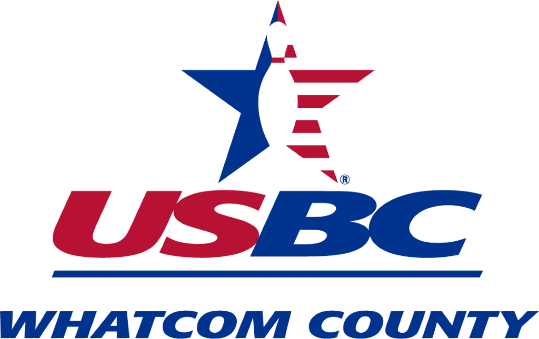 2024 Trios TournamentWith OPTIONAL Blind DoublesJanuary 27th & 28th, 2024  20th CENTURY BOWL, BELLINGHAM, WAUSBC Sanctioned**ENTRIES CLOSE 30 MINUTES PRIOR TO THE START TIME OF EACH SQUAD**You must bowl Trios to be eligible for Masters Champion(s) considerationSQUAD TIMES AVAILABLE (Re-Oiling If Necessary between shifts)Saturday January 27th  	9:00am & Noon     ORSunday January 28th  	9:00am & Noon     TEAM CAPTAIN: _______________________________________ Phone #_______________________Drop entry form off at:  Park Bowl, 20th Century Lanes or Mt. Baker Lanes or online at tournamentbowl.comTrios Fees breakdown per bowler:		Fees breakdown for Blind Doubles per bowler:		Lineage fee:	$13.00				Lineage fee:			$  0.00Expense fee:	$  2.00				Masters Championships:	$  2.00Prize Fund:	$15.00				Prize Fund:			$  8.00           Total:	$30.00					Total:			$10.00FORMAT: Format will be three games of regular 10-pin bowling on the same pair of lanes by a three-person team, any combination of Men/Women.Blind Doubles teams per Shift will be created by random draw prior to the start of bowling each shift. ELIGIBILITY: This tournament is USBC sanctioned. USBC cards or proof of card purchase for each team member must be presented prior to bowling. If you do not hold a USBC card, one can be purchased for Association dues of $25. MULTIPLE ENTRIES: Event may be bowled more than once but at least one bowler must change on the team. Blind Doubles is limited to once per squad bowled.ENTRIES: Entries will close 30 minutes prior to the start of each squad. Entry fee of $30.00 per bowler and breaks down as follows: Lineage $13.00, Prize fund $15.00, Expenses $2.00. Entry fee of $10.00 per bowler for Blind Doubles breaks down as follows: Lineage $0.00, Prize fund $8.00, Master Championships $2.00.  PLEASE SUBMIT PAYMENT WITH ENTRY.AVERAGES:   Bowler must use their 2022-2023 COMPOSITE average for 21 games or more.If no 2022-2023 average then either; (2) highest current average based on 21 games or more for the 2023-2024 season as of the date of entry, or (3) you will enter using a 220 scratch average.(USBC Rule 319a(2) will be enforced – 10 pin Avg Rule Adjustment.)  If your highest current average as of January 1st, 2024 and as of at least 21 games is at least 10 pins or more higher than your 2022-2023 Composite Average, you MUST use your current average.Failure to report the correct average or make corrections prior to the completion of the 1st game could result in disqualification if the reported average is LOWER than the actual average.  (USBC Rule 319a(3).  IF YOU HAVE NO COMPOSITE AVERAGE FOR THE 2022-2023 SEASON, PLEASE BRING A COPY OF A CURRENT LEAGUE STANDING SHEET TO PROVE AVERAGE IF THE AVERAGE CAN NOT BE VERIFIED ONLINE.It is the responsibility of each bowler to verify the accuracy of their own average.PRIZE FUND: Prize ratio for the Trios portion will be 1 for every 6 entries. Blind Doubles will only pay the top three teams. Prize money will be returned 100% with last place money at least equal to the prize fund fee.  HANDICAPS: Each bowler’s handicap will be 90% of the average difference from 220.Tournament shall be governed by USBC rules not covered above.You must bowl Trios to be eligible for Masters Champion (Scratch/Handicap) consideration.  (If multiple entries are bowled, ONLY the first series bowled will count towards Masters standings.)Trios Team Fee $90List Bowlers in order of desired line-upUSBC#DATE & TIME2022-2023Composite AverageBlind Doubles ??($10 extra)123123